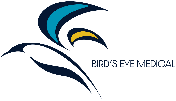 Bird’s Eye Medical COVID-19 Monoclonal Antibody (mAb) EUA Treatment Referral: EVUSHELDPLEASE FAX this form to 360.878.8330. If this is a repeat dose, send documentation of prior administration.If possible, attach copy of problem list, allergies, and medications.  Bird’s Eye Medical will reach out to schedule your patient ASAP. For questions, please call 360-688-7044.	Patient InformationPatient InformationName: ________________________________________________________         Sex: M / F      Date of birth: __________________________  Weight/BMI if high risk factor: ____________   Phone: __________________________________   Alt phone: _________________________Home Address: ______________________________________________________________________________________________________Name: ________________________________________________________         Sex: M / F      Date of birth: __________________________  Weight/BMI if high risk factor: ____________   Phone: __________________________________   Alt phone: _________________________Home Address: ______________________________________________________________________________________________________NOTE: For patients with moderate to severely compromised immune systems and not currently infected with COVID-19. This product is available for use by Emergency Use Authorization (EUA) as pre-exposure prevention of COVID-19 for up to six months in people 12 years of age and older weighing at least 40 kg who are not currently infected with COVID-19 and who have had no known recent exposure to COVID-19 and have moderate to severely compromised immune systems due to a medical condition or immunosuppressive medications or treatments and may not mount an adequate immune response to COVID-19 vaccination or a history of severe adverse reactions to a COVID-19 vaccine and/or component(s) of those vaccines. This product is NOT a substitute for vaccination, nor authorized for the treatment of COVID-19 or for post-exposure prevention of COVID-19. NOTE on EVUSHELD dosing: The FDA updated dosing guidelines of EVUSHELD from 150 mg each of tixagevimab and cilgavimab to 300 mg of each medication on 2/24/22. Per the updated guidance 6/2022, a complete dose of 300 mg each of tixagevimab and cilgavimab should be administered every 6 months. For those who received two separate doses of 150 mg of each medication, redosing should be 6 months after the last dose.  NOTE: For patients with moderate to severely compromised immune systems and not currently infected with COVID-19. This product is available for use by Emergency Use Authorization (EUA) as pre-exposure prevention of COVID-19 for up to six months in people 12 years of age and older weighing at least 40 kg who are not currently infected with COVID-19 and who have had no known recent exposure to COVID-19 and have moderate to severely compromised immune systems due to a medical condition or immunosuppressive medications or treatments and may not mount an adequate immune response to COVID-19 vaccination or a history of severe adverse reactions to a COVID-19 vaccine and/or component(s) of those vaccines. This product is NOT a substitute for vaccination, nor authorized for the treatment of COVID-19 or for post-exposure prevention of COVID-19. NOTE on EVUSHELD dosing: The FDA updated dosing guidelines of EVUSHELD from 150 mg each of tixagevimab and cilgavimab to 300 mg of each medication on 2/24/22. Per the updated guidance 6/2022, a complete dose of 300 mg each of tixagevimab and cilgavimab should be administered every 6 months. For those who received two separate doses of 150 mg of each medication, redosing should be 6 months after the last dose.  Treatment Criteria for Use (all fields must be completed to be eligible for treatment)Treatment Criteria for Use (all fields must be completed to be eligible for treatment)Treatment-qualifying high-risk condition(s):Treatment-qualifying high-risk condition(s):Monoclonal Antibody Order:Monoclonal Antibody Order:Repeat dosing; previous dose 6 months prior: Tixagevimab 300 mg IM and Cilgavimab 300 mg IMDate of last dose: __________________ please provide documentation of previous doseFirst time dosing (all new EVUSHELD patients): Tixagevimab 300mg IM and Cilgavimab 300 mg IMRepeat dosing; previous dose 6 months prior: Tixagevimab 300 mg IM and Cilgavimab 300 mg IMDate of last dose: __________________ please provide documentation of previous doseFirst time dosing (all new EVUSHELD patients): Tixagevimab 300mg IM and Cilgavimab 300 mg IMPrescriber Attestation Prescriber Attestation I affirm that my patient meets above criteria for use and has been:Informed that this mAb is an unapproved drug authorized for use under an Emergency Use Authorization.Informed of alternatives to receiving EVUSHELD. I have discussed this treatment option with the patient and patient is agreeable to this treatment.I am aware that:EVUSHELD will be administered as a two separate, consecutive ventrogluteal IM injections. Patient will be monitored in the clinic for 1 hour post administration. Standard hypersensitivity reaction therapy will be provided as needed.Signature signifies agreement of the above orders / attestation.Provider Name (print): __________________________________    Office Number: ________________   After hours phone: ________________Provider Signature: _____________________________________   Date/Time: __________________    NPI: _____________________________Signature signifies agreement of the above orders / attestation.Provider Name (print): __________________________________    Office Number: ________________   After hours phone: ________________Provider Signature: _____________________________________   Date/Time: __________________    NPI: _____________________________The prescribing health care provider and/or provider’s designee should complete and submit a MedWatch form to FDA within 7 calendar days from the onset of a serious and unexpected adverse event that appears to be associated with the use of a monoclonal antibody. The prescribing health care provider and/or provider’s designee should complete and submit a MedWatch form to FDA within 7 calendar days from the onset of a serious and unexpected adverse event that appears to be associated with the use of a monoclonal antibody. 